La Società Italiana di Geologia Ambientale (SIGEA) in collaborazione conil Consiglio Nazionale dei Geologi e con il patrocinio: dell’Ordine regionale dei Geologi del Laziohanno organizzato il corso di aggiornamento professionaleINTRODUZIONE ALLA GEOARCHEOLOGIA NELLA PRATICA PROFESSIONALERoma, martedì 22 - mercoledì 23 ottobre 2019Scheda d’iscrizione da inviare entro 14 ottobre 2019FINALITA'Uno dei campi in cui tecnici professionisti potranno intervenire è quello della ricerca archeologica, specialmente quando essa utilizza concetti e metodi delle Scienze della Terra. Egli aiuterà gli archeologi nella ricostruzione degli ambienti del passato, nel ricostruire gli aspetti geomorfologici dei territori sui quali si sono insediate le civiltà del passato, nelle motivazioni della loro scomparsa (terremoti, frane, alluvioni ecc.); ma anche nello scoprire le falsificazioni dei beni archeologici o al contrario nella autenticazione di supposti falsi.Altri campi di interesse saranno la determinazione del rischio geologico specialmente riguardo alla conservazione e alla fruizione dei beni archeologici; la “geoarcheologia preventiva” da affiancare all’”archeologia preventiva”, la valorizzazione e la gestione integrata dei beni culturali compresa la cultura materiale, linea di ricerca e di lavoro che coinvolge geologi, archeologi, economisti.STRUTTURAZIONELe lezioni si terranno per due giorni consecutivi, dalle 13.30 alle 18,30 e dalle 9.30 alle 18.30.Durata del corso: 12 ore.Ai corsisti sarà fornito materiale didattico e, al termine del corso, l’attestato di frequenza.Saranno richiesti crediti formativi per geologi pari a 12 crediti.Le iscrizioni al corso saranno limitate a un massimo 40 partecipanti.La registrazione dei partecipanti avrà luogo presso la sede del corso, la mattina del 22 ottobre tra le 13.30 e le 14.00.DOCENTIGioacchino Lena (SIGEA), Domenico Miriello (Università degli Studi della Calabria), Stefania Nisio (ISPRA), Pietro Bellotti (Università di Roma "Sapienza"), Carlo Rosa (SIGEA)DIREZIONE SCIENTIFICAGioacchino Lena e Franco VioloQUOTA DI ISCRIZIONE AL CORSOIl corso è aperto a studenti, laureati, professionisti e dipendenti pubblici. La quota d'iscrizione è di 95 €; per i Geologi iscritti all’ordine professionale e per i Soci SIGEA e di 80 €.Per chi si iscrive anche al Corso "CAVITÀ DI ORIGINE ANTROPICA, MODALITÀ D’INDAGINE, ANALISI E INTERVENTI PER LA MITIGAZIONE RISCHIO", Roma, 21-22 Ottobre 2019, la quota di iscrizione ai due corsi è di 170 €; per i Geologi iscritti all’ordine professionale e per i Soci SIGEA è di 150 €.MODALITA' DI ISCRIZIONEInviare la scheda di richiesta iscrizione debitamente compilata all'indirizzo: formazione@abeo.itConsiderato i posti limitati (40) entro 48 ore si avrà conferma dell'iscrizione al corso.Entro le successive 24 ore dal ricevimento della conferma, pena la decadenza della riserva dell'iscrizione, dovrà essere effettuato il bonifico la cui ricevuta dovrà essere inviata a formazione@abeo.it, che confermerà la regolarità dell'iscrizione al corso.La quota d'iscrizione al Corso è da versarsi con bonifico bancario sul conto Codice IBAN: IT97M0521617102000000140501 (Credito Valtellinese) intestato a ABEO srl Siracusa, indicando la causale: “quota corso Geoarcheologia 2019” oppure nel caso d'iscrizione a entrambi i corsi: “quote corso Geoarcheologia e corso Cavità 2019”.La Società Italiana di Geologia Ambientale (SIGEA) in collaborazione conil Consiglio Nazionale dei Geologi e con il patrocinio: dell’Ordine regionale dei Geologi del Laziohanno organizzato il corso di aggiornamento professionaleINTRODUZIONE ALLA GEOARCHEOLOGIA NELLA PRATICA PROFESSIONALERoma, martedì 22 - mercoledì 23 ottobre 2019Scheda d’iscrizione da inviare entro 14 ottobre 2019La presente scheda firmata e digitalizzata deve essere inviata entro il 14 ottobre all’indirizzo: formazione@abeo.itSCHEDA DI ISCRIZIONE AL CORSONome _______________________________________Cognome____________________________________Indirizzo: via e n _______________________________CAP ________Città _____________________(Prov___)Codice fiscale _________________________________Partita IVA ___________________________________E-Mail _______________________________________PEC _________________________________________eventuale codice univoco fatturazione elettronica(se professionista) _____________________________Socio Sigea (SI/NO)Ordine territoriale Geologi_____________________N________Società/Ente/Professione________________________Tel. __________________cell ___________________DATAFIRMAGli organizzatori si riservano la facoltà di rinviare, annullare o modificare il corso programmato dandone comunicazione ai partecipanti entro 3 giorni lavorativi prima della data d'inizio. In caso di annullamento del corso le quote di partecipazione saranno rimborsate integralmente.I crediti formativi dei geologi partecipanti saranno registrati direttamente sulla piattaforma del Consiglio Nazionale.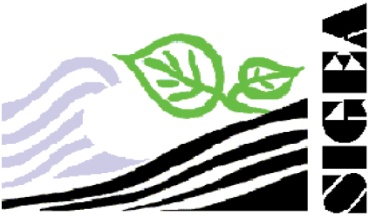 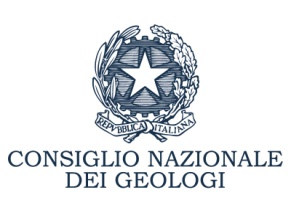 con il patrocinio: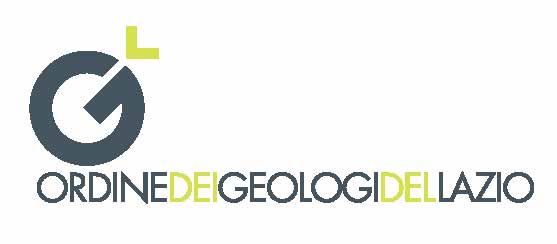 